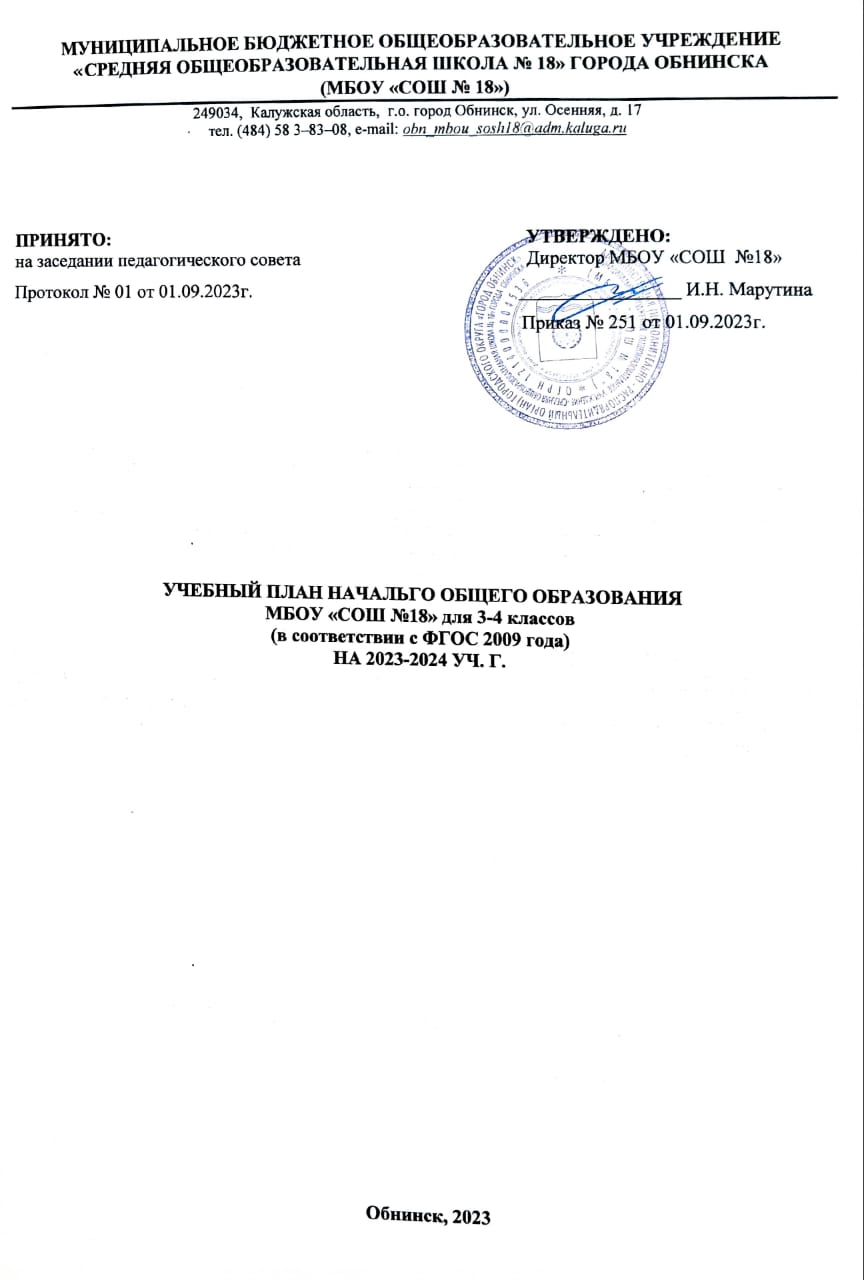               УЧЕБНЫЙ ПЛАН ПО РЕАЛИЗАЦИИ ФЕДЕРАЛЬНОГО ГОСУДАРСТВЕННОГО           ОБРАЗОВАТЕЛЬНОГО СТАНДАРТА НАЧАЛЬНОГО ОБЩЕГО ОБРАЗОВАНИЯ на 2023-2024 учебный год        Учебный план начального общего образования определяет перечень, трудоемкость, последовательность и распределение по периодам обучения учебных предметов, курсов, дисциплин (модулей), иных видов учебной деятельности, а также формы промежуточной аттестации обучающихся. Составлен на основе федерального учебного плана.     Используемые учебно-методические комплекты программ направлены на обеспечение равных возможностей получения качественного начального общего образования всем обучающимся с учётом разновозрастного зачисления детей в первый класс, разного уровня дошкольной подготовки, топографической принадлежности детей, разного уровня владения русским языком, наполняемости классов. В МБОУ «СОШ №18» 1-4 классы работают в режиме 5-дневной недели.            Учебных недель: - в 1-ых классах – 33 (дополнительные недельные каникулы предусмотрены в феврале),- во 2-4 классах - 34 учебные недели.           Максимально допустимая недельная нагрузка составляет: в 1 классе- 21 час, во 2-4 классах – 23 часа.                      *- не реализуется в 2023-2024  учебном году         Форма промежуточной аттестации (1 класс) - качественная оценка успеваемости на основании результатов текущего контроля.          Форма промежуточной аттестации по всем предметам (2-4 классы) - отметка за учебный год.Предметные областиУчебные предметыПредметные областиУчебные предметы1 класс*2 класс*3 класс4 классРусский язык и литературное чтениеРусский язык5555Русский язык и литературное чтениеЛитературное чтение4443Иностранный языкИностранный язык (английский)-222Математика и информатикаМатематика4444Обществознание и естествознание (Окружающий мир)Окружающий мир2222Основы религиозных культур и светской этикиОсновы религиозных культур и светской этики (модуль - основы светской этики)---1ИскусствоМузыка1111ИскусствоИзобразительное искусство1111ТехнологияТехнология1111Физическая культураФизическая культура/учебный модуль2233Итого:Итого:21232323